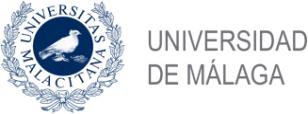 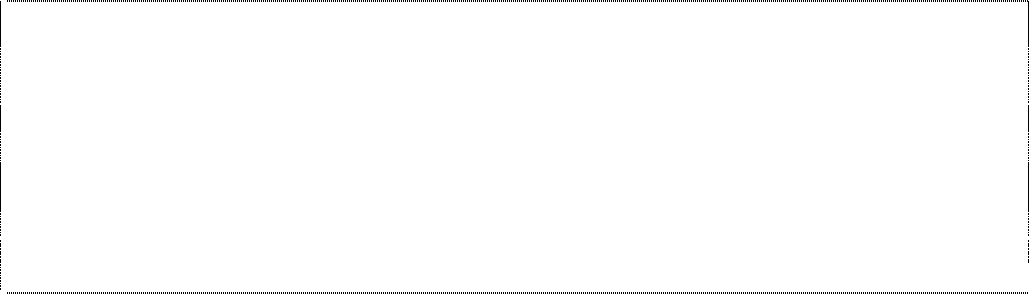 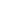 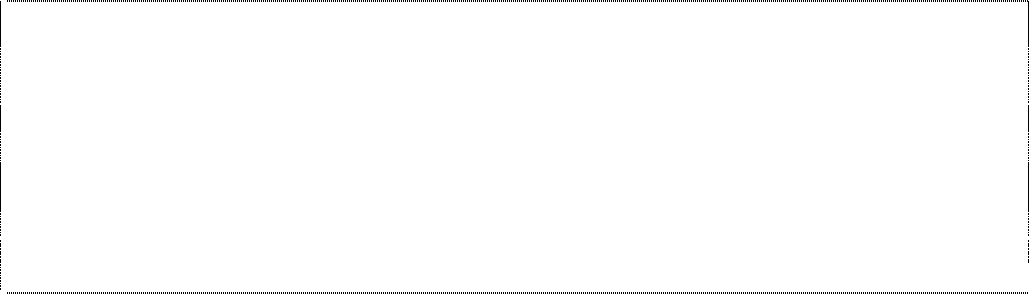 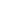 Solicitante:Apellidos, Nombre:________________________________________________________________________ DNI:___________________________Titulación: (señale la titulación)Domicilio:_________________________________________________________________ Localidad:____________________________________Código Postal:___________ Teléfono/s: ________________________________ Correo Electrónico:______________________________________Causa alegadaMarque cuál de las siguientes circunstancias, producidas durante el curso académico en el que se ha producido el incumplimiento de los requisitos de progreso, es la que alega como fundamento de su solicitud de autorización de matrícula para el curso académico 2019/2020 en la titulación indicada, debiendo aportar la correspondiente documentación acreditativa de la circunstancia alegada.Hospitalización del solicitante por enfermedad o accidente.Fallecimiento, accidente o enfermedad grave de un familiar del solicitante, dentro del primer grado de consanguinidad o afinidad, al que haya tenido que atender personalmente.Razones de guarda legal, por haber tenido el solicitante el cuidado directo de un hijo menor de un año.Razones de violencia de género.Traslado de domicilio de solicitante, con cambio de residencia que conlleve cambio de localidad, durante el curso académico en el que se produce el incumplimiento.Haber tenido la condición de deportista de alto nivel o de alto rendimiento durante el curso académico en el que se produce el incumplimiento.Haber accedido a la titulación en el curso académico en el que se produce el incumplimiento, por adaptación desde la correspondiente titulación extinguida de la Universidad de Málaga.Haber estado matriculado en un número inferior a 12 créditos, en el curso académico en el que se produce el incumplimiento, con resultado de un proceso de reconocimiento de estudios.Restar un máximo de 60 créditos para la finalización de los respectivos estudios.Otras circunstancias (indicar):………………………………………………………………………………………………………………………………………………………………………………………………………………………………………………………………………………………………………………………………………………………………………………………………………………………………………………………………………………………………………………………………………………………………………………………………………………………………………………………………………………………………………………………………………………………………………………………………………………………………………………………………………………………………………………………………………………………………………………………………………………………………………………………………………………………………………………………………………………………………………………………………………………………………………………………………………………………………………………………………Málaga, _______ de ____________________ de ________El/La solicitanteSR. RECTOR MGFCO. DE LA UNIVERSIDAD DE MÁLAGAGRADO EN MARKETING E INVESTIGACIÓN DE MERCADOSGRADO EN GESTIÓN Y ADMINISTRACIÓN PÚBLICAMÁTER EN DIRECCIÓN Y GESTIÓN DE MARKETING DIGITAL